ПАМЯТКАПАМЯТКА ИССЛЕДОВАТЕЛЯ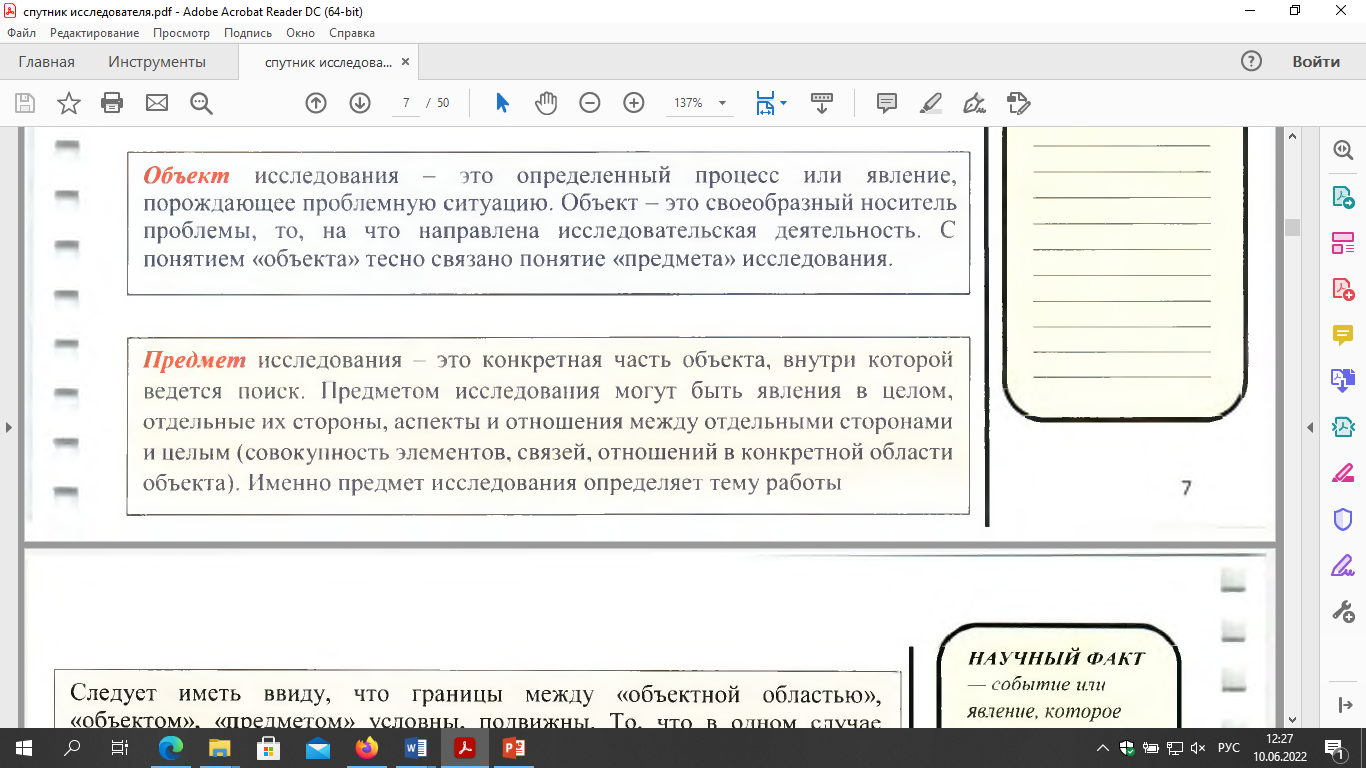 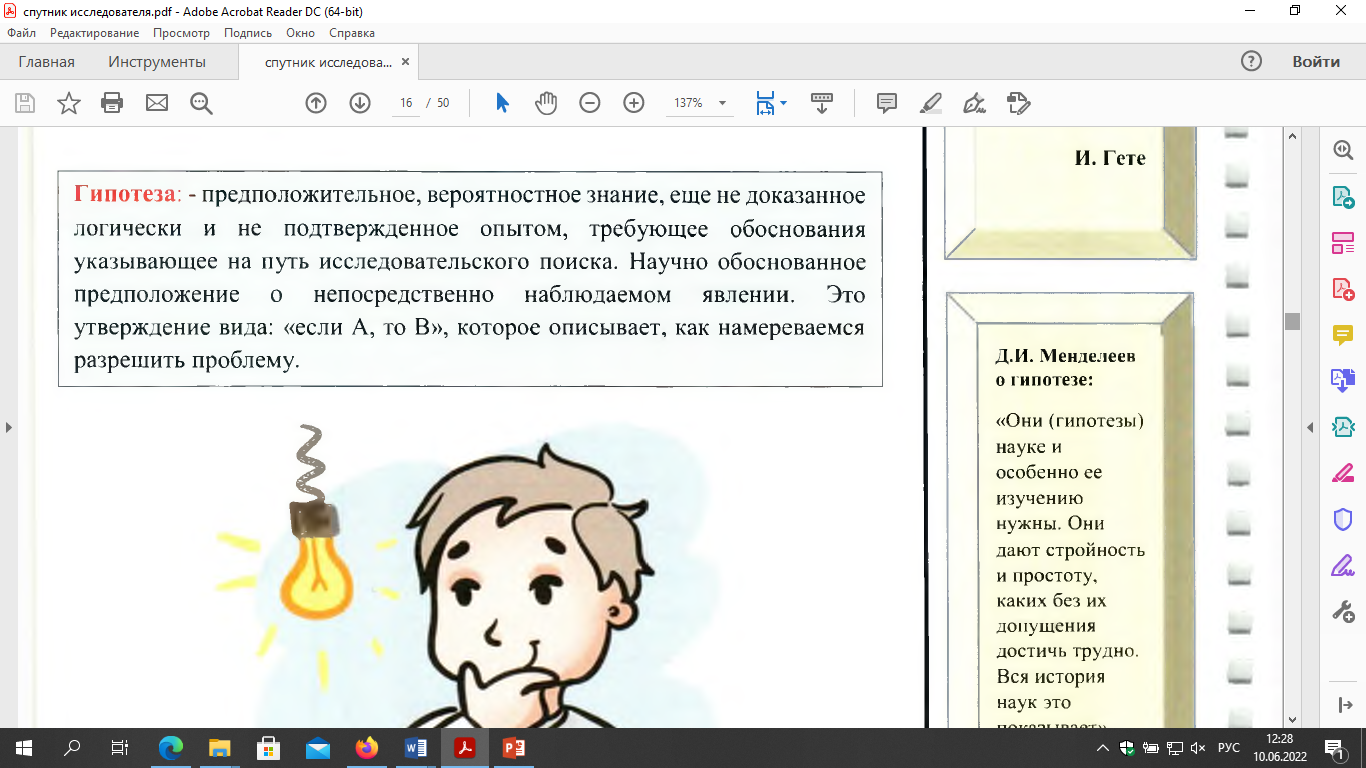 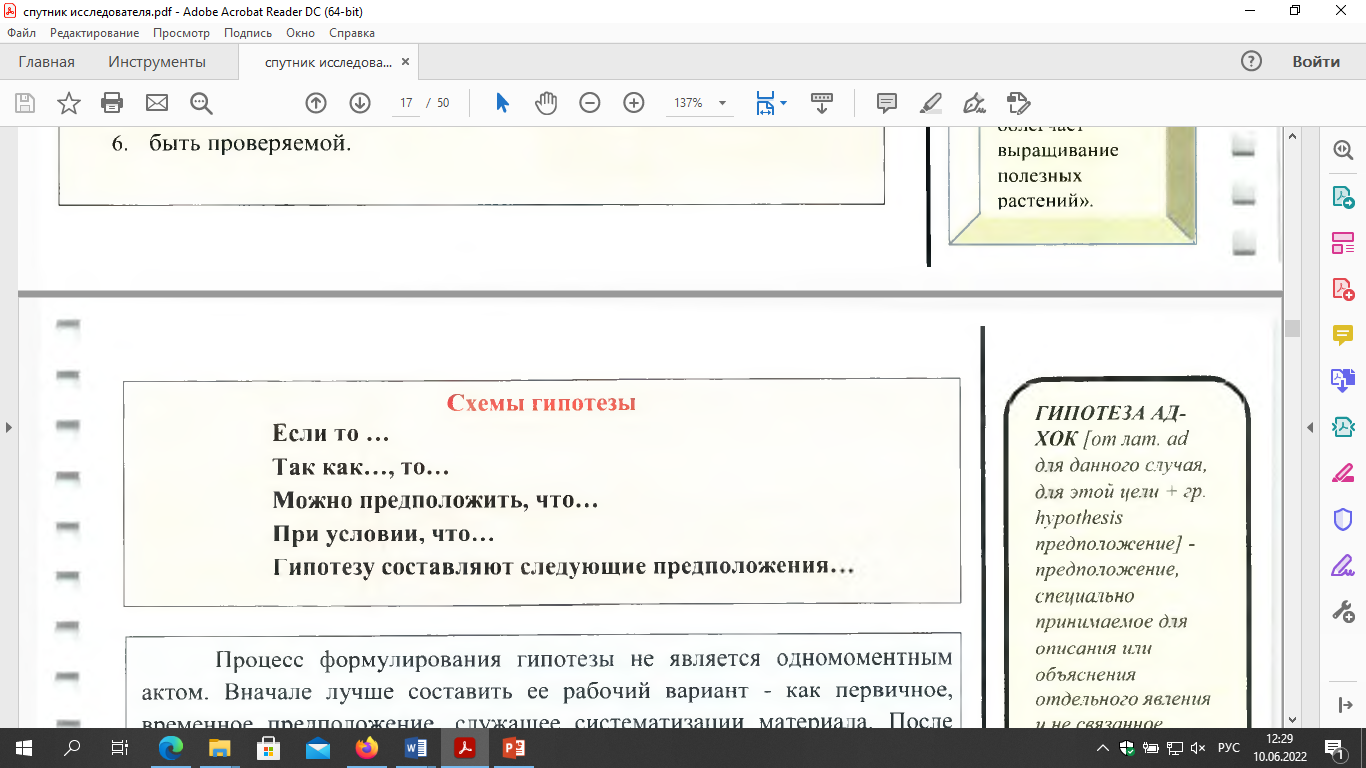 МБОУ ТЮЛЬКОВСКАЯ СРЕДНЯЯ ОБЩЕОБРАЗОВАТЕЛЬНАЯ ШКОЛА16 ИЮНЯ 2022 ГОБРАЗОВАТЕЛЬНЫЙ МОДУЛЬ ПРОФОРИЕНТАЦИОННОЙ НАПРАВЛЕННОСТИ «ТОЧКА РОСТА НА ПЛЕНЭРЕ»ДНЕВНИК специалиста альтернативной энергетикиФИО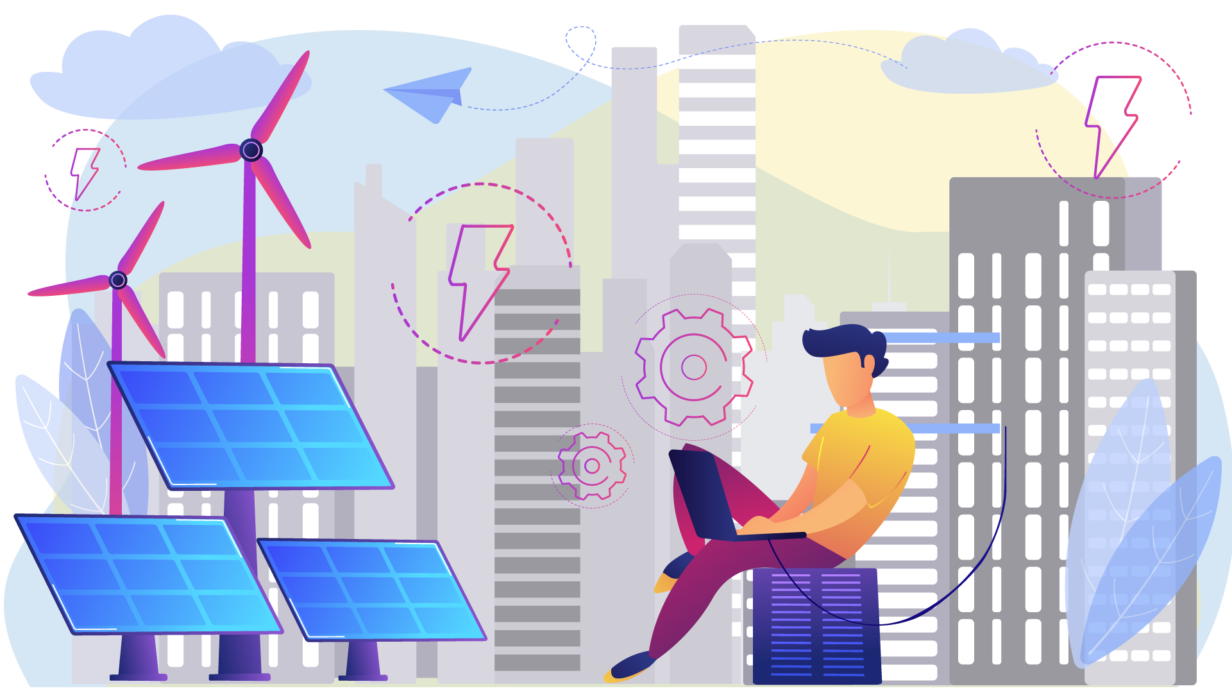 с. Тюльково – 2022 гСпециалист по альтернативной энергетике-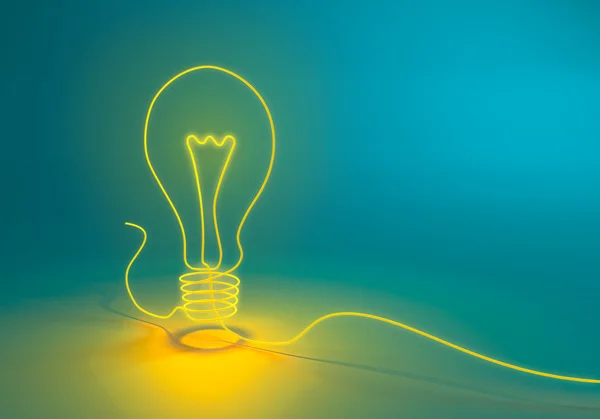 Специалист по альтернативной энергетике занимается разработкой, обслуживанием и эксплуатацией техники, основанной на возобновляемых источниках энергии, которая позволяет превращать энергию ветра, солнца,  приливов и отливов, волнения моря и океана, геотермальную энергию в электрическую энергию.Специалист по возобновляемой (альтернативной) энергетике разрабатывает двигатели, работающие на альтернативном топливе или энергии, системы альтернативного энергообеспечения, а также системы интеграции альтернативных источников энергии в крупномасштабные электросети. Традиционные виды энергии (газ, нефть, уголь) стремительно сокращаются, поэтому повышается спрос на специалистов, способных предложить альтернативу - возобновляемые источники энергии. В ближайшие 5-10 лет специалисты в области возобновляемой энергетики станут одними из наиболее востребованных и высокооплачиваемых на рынке трудаУспешный специалист по альтернативной энергетике  должен обладать:хорошим здоровьем;склонностью к точным  наукам; пониманием исчерпаемости традиционных источников тока;склонностью к изучению физики, математики;организаторскими способностями. Противопоказаний к этой специальности нет!Об использовании фруктов и овощей для получения электричества.

Недавно израильские ученые изобрели новый источник экологически чистого электричества. В качестве источника энергии необычной батарейки исследователи предложили использовать вареный картофель, так как мощность устройства в этом случае по сравнению с сырым картофелем увеличится в 10 раз. Такие необычные батареи способны работать несколько дней и даже недель, а вырабатываемое ими электричество в 5-50 раз дешевле получаемого от традиционных батареек и, по меньшей мере, вшестеро экономичнее керосиновой лампы при использовании для освещения.
Индийские ученые решили использовать фрукты, овощи и отходы от них для питания несложной бытовой техники. Батарейки содержат внутри пасту из переработанных бананов, апельсиновых корок и других овощей или фруктов, в которой размещены электроды из цинка и меди. Новинка рассчитана, прежде всего, на жителей сельских районов, которые могут сами заготавливать фруктово-овощные ингредиенты для подзарядки необычных батареек.Советы любознательным:Как добыть электричество из картошки? У вас на даче нет электричества, но есть мешок картофеля. Из клубней картошки можно получить электричество бесплатно, все что нам понадобится, это соль, зубная паста, провода и картофелина. Разрежьте её пополам ножом, через одну половинку проведите провода, в то время как в другой сделайте по центру углубление в форме ложки, после чего наполните её зубной пастой, смешанной с солью. Соедините половинки картошки ( к примеру зубочистками ), причем провода должны контачить с зубной пастой, а их самих лучше зачистить. Все!СПРАВОЧНЫЕ ДАННЫЕ ДЛЯ ИССЛЕДОВАНИЙ специалиста по альтернативной энергетике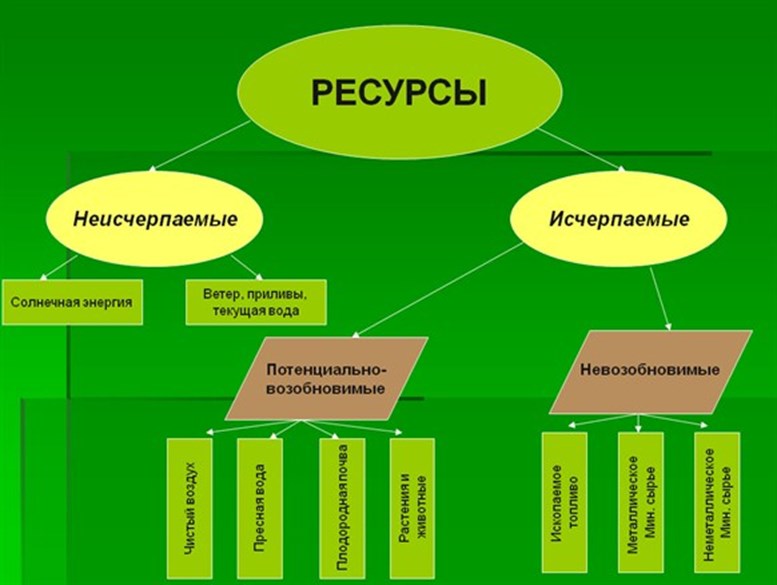 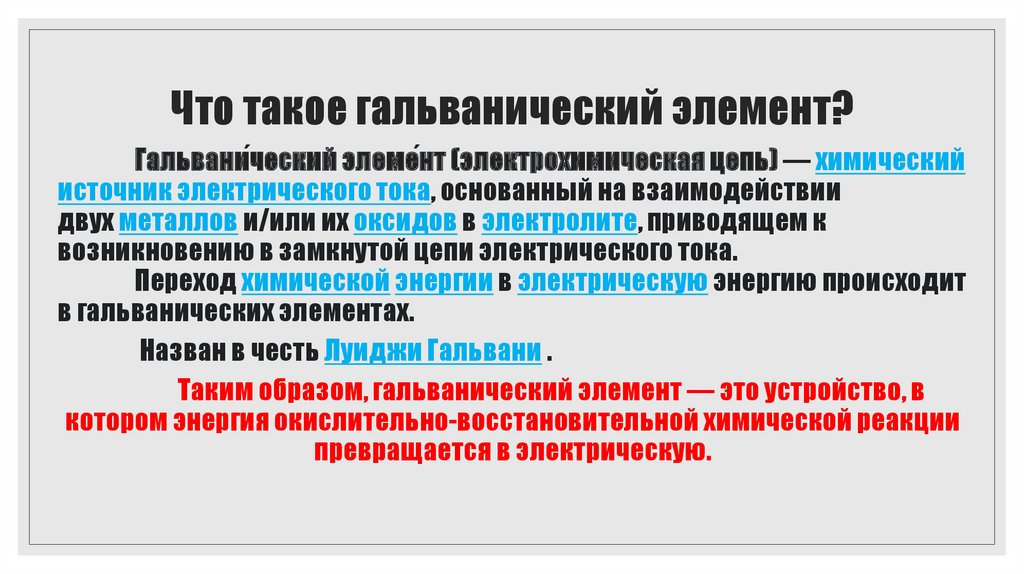 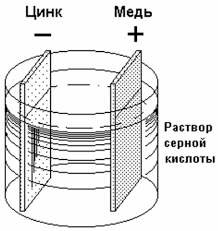 Таблица  №1 сравнения значений гальванических элементов СПРАВОЧНЫЕ ДАННЫЕ ДЛЯ ИССЛЕДОВАНИЙ специалиста по альтернативной энергетикеТаблица  №1 сравнения значений гальванических элементов Соберите электрическую цепь из разных продуктов, измерьте данные по мультиметру, заполните табл №3 Табл 3. Электрические характеристики природных источников  тока. Выбрав  наибольшую по электрическим характеристикам, электрическую цепь, подключите диод. Посмотрите, что произойдет с диодом. Почему? 4. Сформулируйте выводы, опираясь на первый и второй опыт (не менее 5 передложений):Выводы:____________________________________________________________________________________________________________________________________________________________________________________________________________________________________________________________________________________ПОЛУЧИТЬ ПРОФЕССИЮ В КРАСНОРЯСКОМ КРАЕ МОЖНО В: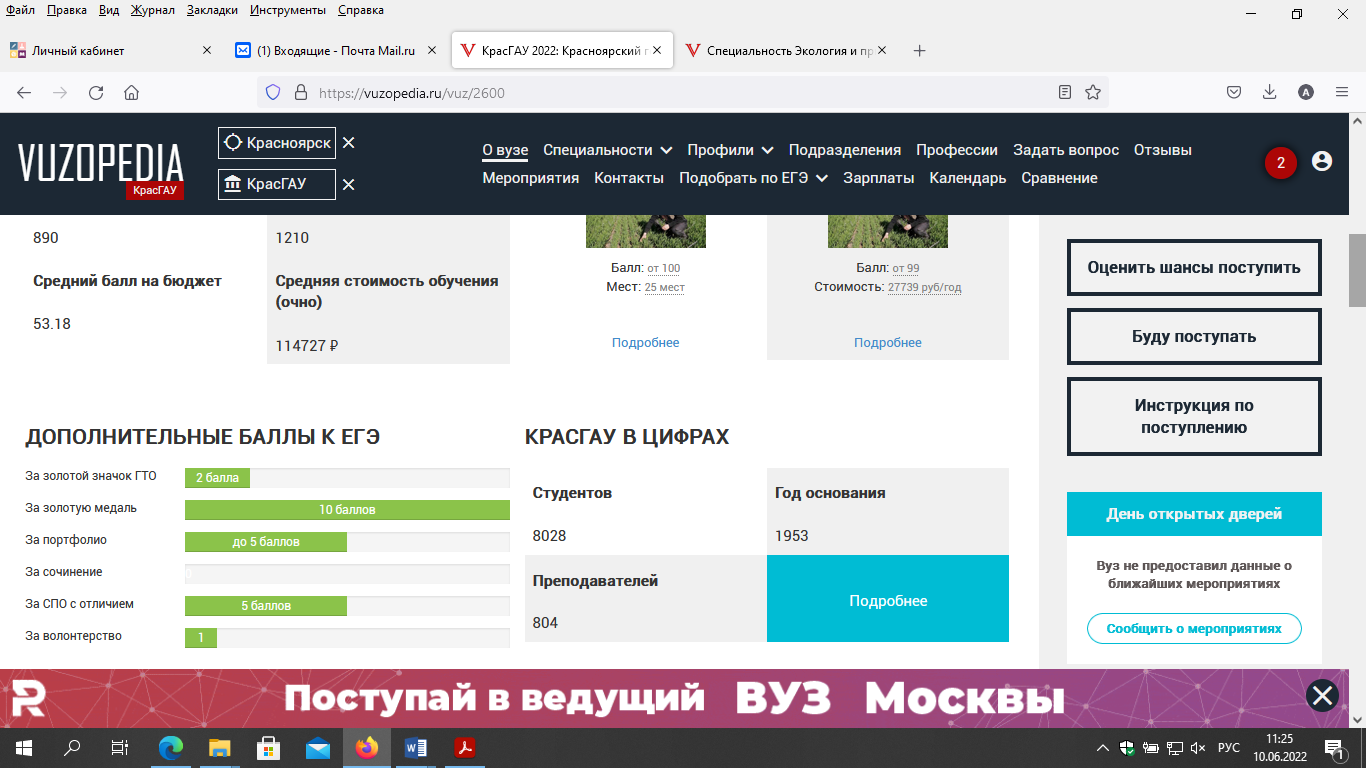 ЛАБОРАТОРИЯ физикиТема практического занятия«исследование альтернативного способа получения электрического тока»ПРОБЛЕМА:  экологически чистый источник электрического тока ГИПОТЕЗА:________________________________________________________Цель:Задачи: _________________________________________________________________________________________________________________________________________________________________________________________________________________________________________________________________________________________________________________________________________________________________________________________________________________________________________________________________________________________________________________________________________________________________________________________________Объект исследования:__________________________________________________________________________________________Предмет исследования:__________________________________________________________________________________________________Исследование:Определите с помощью мультиметра значения напряжения и силы тока каждого из продуктов. Заполните в таблицу : Таблица №2 Электрические характеристики природных источников  тока. 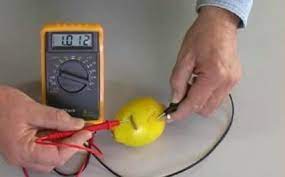 Рисунок 1. Измерение силы тока мультиметром.Выберите продукт, по которому будете производить измеренияВозьмите продукт, воткните в него два гвоздя. К шляпкам гвоздей присоедините «крокодильчики» с проводамиЗапишите данные в таблицу №2.Повторите опыт с каждым продуктом из таблицы